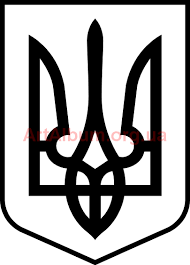 СТАВНЕНСЬКА СІЛЬСЬКА РАДАУЖГОРОДСЬКОГО РАЙОНУ ЗАКАРПАТСЬКОЇ ОБЛАСТІХІV сесія VIII скликання (друге пленарне засідання)Р І Ш Е Н Н Я22 червня 2023 року                                  с.Ставне                                 №  544Про встановлення ставок єдиного податку для фізичних осіб-підприємцівВідповідно до пункту 24 частини першої статті 26 Закону України «Про місцеве самоврядування в Україні», статті 12, статті 293 Податкового кодексу України,  сільська радаВ И Р І Ш И Л А:Встановити на території Ставненської сільської ради ставки єдиного податку для фізичних осіб-підприємців згідно додатку 1, визначивши його обов’язкові елементи згідно додатку 2.Додатки 1 – 2 є невід’ємною частиною цього рішення.Рішення  набирає  чинності з 01 січня 2024 року.Рішення четвертої сесії восьмого скликання Ставненської сільської ради від 17.06.2021 року № 170 «Про встановлення місцевих податків ї зборів на адміністративній території Ставненської сільської ради Ужгородського району Закарпатської області» визнати таким, що втрачає чинність з дня набрання чинності  цього рішення.Оприлюднити дане рішення на офіційному сайті Ставненської сільської  ради.Контроль за виконанням даного рішення покласти на постійну комісію з питань економічної реформи, планування бюджету, фінансів, цін, приватизації, комунальної власності (Кушнір В.М.).Сільський голова  	Іван МАНДРИКДодаток 1до рішення  ХІV сесії сільської ради  VІІІ скликання від 22.06.2023 р. № 544СТАВКИєдиного податку для фізичних осіб- підприємців І групи платників єдиного податкуСтавки встановлюються  та вводяться в дію з 01 січня 2024 року.I групи платників єдиного податку	* виготовлення за індивідуальним замовленням	У тексті вжито скорочення н.в.і.у. - не віднесено до інших угруповань.Ставки єдиного податку для фізичних осіб-підприємців II групи платників єдиного податкуСтавки встановлюються  та вводяться в дію з 01 січня 2024 року.Секретар сільської ради 	 Лариса РЕЙПАШІДодаток 2до рішення  ХІV сесії сільської ради  VІІІ скликання від 22.06.2023 р. № 545Елементи єдиного податкуПлатники податкуПлатниками податку є суб’єкти господарювання, які застосовують спрощену систему оподаткування, обліку та звітності, визначені підпунктами 1 та 2 пункту 291.4 статті 291 Податкового кодексу України.Об’єкт оподаткуванняОб’єкт оподаткування для платників єдиного податку першої групи відповідно до підпункту 1 пункту 291.4 статті 291 Податкового кодексу України; для платників єдиного податку другої групи відповідно до підпункту 2 пункту 291.4 статті 291  Податкового кодексу України.База оподаткуванняБаза оподаткування для  платників єдиного податку першої та другої групи платників єдиного податку визначається відповідно до пункту 293.1 статті 293 Податкового кодексу України.Податковий періодБазовий податковий (звітний) період встановлюється відповідно до статті 294 Податкового кодексу України.Порядок обчислення, строк та порядок сплати податку, строк та порядок подання звітності про обчислення і сплати податку.Порядок обчислення податку  встановлюється відповідно до пункту 295.2, 295.5 та 295.8 статті 295 Податкового кодексу України з урахуванням особливостей, визначених статтею 297 Податкового кодексу України.Строк та порядок  подання звітності про обчислення і сплати податку визначено пунктами 296.2 та 296.4, підпунктом 296.5.1 пункту 296.5 статті 296 Податкового кодексу України з урахуванням особливостей, визначених статтею 297 Податкового кодексу України.Секретар сільської ради 	 Лариса РЕЙПАШІКод областіКод районуКод  згідно з КАТОТТГНайменування адміністративно-територіальної одиниці або населеного пункту, або території об’єднаної територіальної громадиUA21000000000011690UA21100000000055073UA21100170000051803Ставненська  сільська територіальна  громадаUA21100170020032998село Верховина-БистраUA21100170030054900село ВолосянкаUA21100170080093767село ЛугUA21100170060028031село ЗагорбUA21100170050047588село  ЖорнаваUA21100170070061345село ЛубняUA21100170010010939село СтавнеUA21100170090025768село СтужицяUA21100170110090317село ТихийUA21100170040066630село ГуснийUA21100170100049035село СухийUA21100170120035025село Ужок№ з/пКод КВЕД ДК 009:2010Види господарської діяльностіФіксована ставка податку, % для платників I групи (у відсотках до розміру прожиткового мінімуму для працездатних осіб, установленого законом на 01 січня податкового (звітного) року, з розрахунку на календарний місяць1234Роздрібний продаж товарів з торговельних місцьРоздрібний продаж товарів з торговельних місцьРоздрібний продаж товарів з торговельних місцьРоздрібний продаж товарів з торговельних місць147.8Роздрібна торгівля з лотків на ринках10247.81Роздрібна торгівля з лотків і на ринках харчовими продуктами, напоями та тютюновими виробами * (крім продажу підакцизних товарів, пально-мастильних, лікеро-горілчаних та тютюнових виробів, разом з цим, дозволено здійснювати роздрібний продаж пально-мастильних матеріалів в ємкостях до 20 л та діяльність фізичних осіб, пов’язаної з роздрібним продажем пива та столових вин)10347.82Роздрібна торгівля з лотків і на ринках текстильними виробами, одягом, взуттям10447.89Роздрібна торгівля з лотків і на ринках іншими товарами10Побутові послуги населеннюПобутові послуги населеннюПобутові послуги населеннюПобутові послуги населенню502.40Надання допоміжних послуг у лісовому господарстві 10613.9*Виробництво інших текстильних виробів 10713.91*Виробництво трикотажного полотна 10813.92*Виробництво готових текстильних виробів, крім одягу 10913.93*Виробництво килимів і килимових виробів 101013.94*Виробництво канатів, мотузок, шпагату та сіток 101113.95*Виробництво нетканих текстильних матеріалів і виробів із них, крім одягу 101214*Виробництво одягу 101314.1*Виробництво одягу, крім хутряного 101414.11*Виробництво одягу зі шкіри 101514.12*Виробництво робочого одягу 101614.13*Виробництво іншого верхнього одягу 101714.14*Виробництво спіднього одягу 101814.19*Виробництво іншого одягу й аксесуарів 101914.2*Виготовлення виробів із хутра 102014.20*Виготовлення виробів із хутра 102114.3*Виробництво трикотажного та в’язаного одягу 102214.31*Виробництво панчішно-шкарпеткових виробів 102314.39*Виробництво іншого трикотажного та в’язаного одягу 102415*Виробництво шкіри, виробів зі шкіри та інших матеріалів 102515.1*Дублення шкур і оздоблення шкіри; виробництво дорожніх виробів, сумок, лимарно-сідельних виробів; вичинка та фарбування хутра 102615.11*Дублення шкур і оздоблення шкіри; вичинка та фарбування хутра 102715.12*Виробництво дорожніх виробів, сумок, лимарно-сідельних виробів зі шкіри та інших матеріалів 102815.20*Виробництво взуття 102916.23*Виробництво інших дерев’яних будівельних конструкцій і столярних виробів 103016.24*Виробництво дерев’яної тари 103116.29*Виробництво інших виробів з деревини; виготовлення виробів з корка, соломки та рослинних матеріалів для плетіння 103233.11Ремонт і технічне обслуговування готових металевих виробів 103345.2Технічне обслуговування та ремонт автотранспортних засобів 103445.20Технічне обслуговування та ремонт автотранспортних засобів 103574.2Діяльність у сфері фотографії 103674.20Діяльність у сфері фотографії 103777.2Прокат побутових виробів і предметів особистого вжитку 103877.21Прокат товарів для спорту та відпочинку 103977.22Прокат відеозаписів і дисків 104077.29Прокат інших побутових виробів і предметів особистого вжитку 104181.2Діяльність із прибирання 104281.21Загальне прибирання будинків 104381.22Інша діяльність із прибирання будинків і промислових об’єктів 104495.2Ремонт побутових виробів і предметів особистого вжитку 104595.21Ремонт електронної апаратури побутового призначення для приймання, записування, відтворення звуку й зображення 104695.22Ремонт побутових приладів, домашнього та садового обладнання 104795.23Ремонт взуття та шкіряних виробів 104895.24Ремонт меблів і домашнього начиння 104995.25Ремонт годинників і ювелірних виробів 105095.29Ремонт інших побутових виробів і предметів особистого вжитку 105196Надання інших індивідуальних послуг 105296.0Надання інших індивідуальних послуг 105396.01Прання та хімічне чищення текстильних і хутряних виробів 105496.02Надання послуг перукарнями та салонами краси  (крім салони краси) 105596.03Організування поховань і надання суміжних послуг 105696.04Діяльність із забезпечення фізичного комфорту 105796.09Надання інших індивідуальних послуг, н. в. і. у. * (послуги домашньої прислуги та послуги, пов’язані з очищенням та прибиранням приміщень за індивідуальним замовленням)10Код областіКод районуКод  згідно з КАТОТТГ          Найменування адміністративно-територіальної одиниці або населеного пункту, або території об’єднаної територіальної громадиUA21000000000011690UA21100000000055073UA21100170000051803Ставненська  сільська територіальна  громадаUA21100170020032998село Верховина-БистраUA21100170030054900село ВолосянкаUA21100170080093767село ЛугUA21100170060028031село ЗагорбUA21100170050047588село  ЖорнаваUA21100170070061345село ЛубняUA21100170010010939село СтавнеUA21100170090025768село СтужицяUA21100170110090317село ТихийUA21100170040066630село ГуснийUA21100170100049035село СухийUA21100170120035025село Ужок№ з/пКод КВЕДДК 009:2010Види господарської діяльностіФіксована ставка податку, % для платників II групи (у відсотках до розміру мінімальної заробітної плати , установленої  законом на 01 січня  податкового (звітного) року, з розрахунку на календарний місяць)1234101Сільське господарство, мисливство та надання пов’язаних із ними послуг 20201.1Вирощування однорічних і дворічних культур 20301.11Вирощування зернових культур (крім рису), бобових культур і насіння олійних культур 20401.12Вирощування рису 20501.13Вирощування овочів і баштанних культур, коренеплодів і бульбоплодів 20601.14Вирощування цукрової тростини 20701.16Вирощування прядивних культур 20801.19Вирощування інших однорічних і дворічних культур 20901.2Вирощування багаторічних культур 201001.21Вирощування винограду 201101.22Вирощування тропічних і субтропічних фруктів 201201.23Вирощування цитрусових 201301.24Вирощування зерняткових і кісточкових фруктів 201401.25Вирощування ягід, горіхів, інших фруктів201501.26Вирощування олійних плодів 201601.27Вирощування культур для виробництва напоїв 201701.28Вирощування пряних, ароматичних і лікарських культур 201801.29Вирощування інших багаторічних культур 201901.3Відтворення рослин 202001.30Відтворення рослин 202101.4Тваринництво 202201.41Розведення великої рогатої худоби молочних порід 202301.42Розведення іншої великої рогатої худоби та буйволів 202401.43Розведення коней та інших тварин родини конячих 202501.44Розведення верблюдів та інших тварин родини верблюдячих 202601.45Розведення овець і кіз 202701.46Розведення свиней 202801.47Розведення свійської птиці 202901.49Розведення інших тварин 203001.5Змішане сільське господарство 203101.50Змішане сільське господарство 203201.6Допоміжна діяльність у сільському господарстві та післяурожайна діяльність 203301.61Допоміжна діяльність у рослинництві 203401.62Допоміжна діяльність у тваринництві 203501.63Післяурожайна діяльність 203601.64Оброблення насіння для відтворення 203701.7Мисливство, відловлювання тварин і надання пов’язаних із ними послуг 203801.70Мисливство, відловлювання тварин і надання пов’язаних із ними послуг 203902Лісове господарство та лісозаготівлі 204002.1Лісівництво та інша діяльність у лісовому господарстві 204102.10Лісівництво та інша діяльність у лісовому господарстві 204202.2Лісозаготівлі 204302.20Лісозаготівлі 204402.3Збирання дикорослих недеревних продуктів 204502.30Збирання дикорослих недеревних продуктів 204602.4Надання допоміжних послуг у лісовому господарстві 204702.40Надання допоміжних послуг у лісовому господарстві 204803Рибне господарство 204903.1Рибальство 205003.11Морське рибальство 205103.12Прісноводне рибальство 205203.2Рибництво (аквакультура) 205303.21Морське рибництво (аквакультура) 205403.22Прісноводне рибництво (аквакультура) 205510Виробництво харчових продуктів 205610.1Виробництво м’яса та м’ясних продуктів 205710.11Виробництво м’яса 205810.12Виробництво м’яса свійської птиці 205910.13Виробництво м’ясних продуктів 206010.2Перероблення та консервування риби, ракоподібних і молюсків 206110.20Перероблення та консервування риби, ракоподібних і молюсків 206210.3Перероблення та консервування фруктів і овочів 206310.31Перероблення та консервування картоплі 206410.32Виробництво фруктових і овочевих соків 206510.39Інші види перероблення та консервування фруктів і овочів 206610.4Виробництво олії та тваринних жирів 206710.41Виробництво олії та тваринних жирів 206810.42Виробництво маргарину і подібних харчових жирів 206910.5Виробництво молочних продуктів 207010.51Перероблення молока, виробництво масла та сиру 207110.52Виробництво морозива207210.6Виробництво продуктів борошномельно-круп’яної промисловості, крохмалів і крохмальних продуктів 207310.61Виробництво продуктів борошномельно-круп’яної промисловості 207410.62Виробництво крохмалів і крохмальних продуктів 207510.7Виробництво хліба, хлібобулочних і борошняних виробів 207610.71Виробництво хліба та хлібобулочних виробів; виробництво борошняних кондитерських виробів, тортів і тістечок нетривалого зберігання 207710.72Виробництво сухарів і сухого печива; виробництво борошняних кондитерських виробів, тортів і тістечок тривалого зберігання 207810.73Виробництво макаронних виробів і подібних борошняних виробів 207910.8Виробництво інших харчових продуктів 208010.81Виробництво цукру 208110.82Виробництво какао, шоколаду та цукрових кондитерських виробів 208210.83Виробництво чаю та кави 208310.84Виробництво прянощів і приправ 208410.85Виробництво готової їжі та страв 208510.86Виробництво дитячого харчування та дієтичних харчових продуктів 208610.89Виробництво інших харчових продуктів, н. в. і. у.208710.9Виробництво готових кормів для тварин 208810.91Виробництво готових кормів для тварин, що утримуються на фермах 208910.92Виробництво готових кормів для домашніх тварин 209013Текстильне виробництво209113.1Підготування та прядіння текстильних волокон 209213.10Підготування та прядіння текстильних волокон 209313.2Ткацьке виробництво 209413.20Ткацьке виробництво 209513.3Оздоблення текстильних виробів 209613.30Оздоблення текстильних виробів 209713.9Виробництво інших текстильних виробів 209813.91Виробництво трикотажного полотна 209913.92Виробництво готових текстильних виробів, крім одягу 2010013.93Виробництво килимів і килимових виробів 2010113.94Виробництво канатів, мотузок, шпагату та сіток 2010213.95Виробництво нетканих текстильних матеріалів і виробів із них, крім одягу 2010313.96Виробництво інших текстильних виробів технічного та промислового призначення 2010413.99Виробництво інших текстильних виробів, н. в. і. у. 2010514Виробництво одягу 2010614.1Виробництво одягу, крім хутряного 2010714.11Виробництво одягу зі шкіри 2010814.12Виробництво робочого одягу 2010914.13Виробництво іншого верхнього одягу 2011014.14Виробництво спіднього одягу 2011114.19Виробництво іншого одягу й аксесуарів 2011214.2Виготовлення виробів із хутра 2011314.20Виготовлення виробів із хутра 2011414.3Виробництво трикотажного та в’язаного одягу 2011514.31Виробництво панчішно-шкарпеткових виробів 2011614.39Виробництво іншого трикотажного та в’язаного одягу 2011715Виробництво шкіри, виробів зі шкіри та інших матеріалів 2011815.1Дублення шкур і оздоблення шкіри; виробництво дорожніх виробів, сумок, лимарно-сідельних виробів; вичинка та фарбування хутра 2011915.11Дублення шкур і оздоблення шкіри; вичинка та фарбування хутра 2012015.12Виробництво дорожніх виробів, сумок, лимарно-сідельних виробів зі шкіри та інших матеріалів2012115.2Виробництво взуття 2012215.20Виробництво взуття 2012316Оброблення деревини та виготовлення виробів з деревини та корка, крім меблів; виготовлення виробів із соломки та рослинних матеріалів для плетіння 2012416.1Лісопильне та стругальне виробництво 2012516.10Лісопильне та стругальне виробництво 2012616.2Виготовлення виробів з деревини, корка, соломки та рослинних матеріалів для плетіння 2012716.21Виробництво фанери, дерев’яних плит і панелей, шпону 2012816.22Виробництво щитового паркету 2012916.23Виробництво інших дерев’яних будівельних конструкцій і столярних виробів 2013016.24Виробництво дерев’яної тари 2013116.29Виробництво інших виробів з деревини; виготовлення виробів з корка, соломки та рослинних матеріалів для плетіння 2013217Виробництво паперу та паперових виробів 2013317.1Виробництво паперової маси, паперу та картону 2013417.11Виробництво паперової маси 2013517.12Виробництво паперу та картону 2013617.2Виготовлення виробів з паперу та картону 2013717.21Виробництво гофрованого паперу та картону, паперової та картонної тари 2013817.22Виробництво паперових виробів господарсько-побутового та санітарно-гігієнічного призначення 2013917.23Виробництво паперових канцелярських виробів 2014017.24Виробництво шпалер 2014117.29Виробництво інших виробів з паперу та картону 2014218Поліграфічна діяльність, тиражування записаної інформації 2014318.1Поліграфічна діяльність і надання пов’язаних із нею послуг 2014418.11Друкування газет 2014518.12Друкування іншої продукції 2014618.13Виготовлення друкарських форм і надання інших поліграфічних послуг 2014718.14Брошурувально-палітурна діяльність і надання пов’язаних із нею послуг 2014818.2Тиражування звуко-, відеозаписів і програмного забезпечення 2014918.20Тиражування звуко-, відеозаписів і програмного забезпечення 2015020Виробництво хімічних речовин і хімічної продукції 2015120.1Виробництво основної хімічної продукції, добрив і азотних сполук, пластмас і синтетичного каучуку в первинних формах 2015220.12Виробництво барвників і пігментів 2015320.13Виробництво інших основних неорганічних хімічних речовин 2015420.14Виробництво інших основних органічних хімічних речовин 2015520.15Виробництво добрив і азотних сполук 2015620.2Виробництво пестицидів та іншої агрохімічної продукції 2015720.20Виробництво пестицидів та іншої агрохімічної продукції 2015820.3Виробництво фарб, лаків і подібної продукції, друкарської фарби та мастик 2015920.30Виробництво фарб, лаків і подібної продукції, друкарської фарби та мастик 2016020.4Виробництво мила та мийних засобів, засобів для чищення та полірування, парфумних і косметичних засобів 2016120.41Виробництво мила та мийних засобів, засобів для чищення та полірування 2016220.42Виробництво парфумних і косметичних засобів 2016320.5Виробництво іншої хімічної продукції 2016420.52Виробництво клеїв 2016520.53Виробництво ефірних олій 2016620.59Виробництво іншої хімічної продукції, н. в. і. у. 2016720.6Виробництво штучних і синтетичних волокон 2016820.60Виробництво штучних і синтетичних волокон 2016922Виробництво гумових і пластмасових виробів 2017022.1Виробництво гумових виробів2017122.19Виробництво інших гумових виробів 2017222.2Виробництво пластмасових виробів 2017322.21Виробництво плит, листів, труб і профілів із пластмас 2017422.22Виробництво тари з пластмас 2017522.23Виробництво будівельних виробів із пластмас 2017622.29Виробництво інших виробів із пластмас 2017723Виробництво іншої неметалевої мінеральної продукції 2017823.1Виробництво скла та виробів зі скла 2017923.11Виробництво листового скла 2018023.12Формування й оброблення листового скла 2018123.13Виробництво порожнистого скла 2018223.14Виробництво скловолокна 2018323.19Виробництво й оброблення інших скляних виробів, у тому числі технічних 2018423.3Виробництво будівельних матеріалів із глини 2018523.31Виробництво керамічних плиток і плит 2018623.32Виробництво цегли, черепиці та інших будівельних виробів із випаленої глини 2018723.4Виробництво іншої продукції з фарфору та кераміки 2018823.41Виробництво господарських і декоративних керамічних виробів 2018923.42Виробництво керамічних санітарно-технічних виробів 2019023.43Виробництво керамічних електроізоляторів та ізоляційної арматури 2019123.44Виробництво інших керамічних виробів технічного призначення 2019223.49Виробництво інших керамічних виробів 2019323.5Виробництво цементу, вапна та гіпсових сумішей 2019423.51Виробництво цементу 2019523.52Виробництво вапна та гіпсових сумішей 2019623.6Виготовлення виробів із бетону, гіпсу та цементу 2019723.61Виготовлення виробів із бетону для будівництва 2019823.62Виготовлення виробів із гіпсу для будівництва 2019923.63Виробництво бетонних розчинів, готових для використання 2020023.64Виробництво сухих будівельних сумішей 2020123.65Виготовлення виробів із волокнистого цементу 2020223.69Виробництво інших виробів із бетону гіпсу та цементу 2020323.7Різання, оброблення та оздоблення декоративного та будівельного каменю 2020423.70Різання, оброблення та оздоблення декоративного та будівельного каменю 2020524.2Виробництво труб, порожнистих профілів і фітингів зі сталі 2020624.20Виробництво труб, порожнистих профілів і фітингів зі сталі 2020725Виробництво готових металевих виробів, крім машин і устаткування 2020825.1Виробництво будівельних металевих конструкцій і виробів 2020925.11Виробництво будівельних металевих конструкцій і частин конструкцій 2021025.12Виробництво металевих дверей і вікон 2021125.2Виробництво металевих баків, резервуарів і контейнерів 2021225.21Виробництво радіаторів і котлів центрального опалення 2021325.29Виробництво інших металевих баків, резервуарів і контейнерів 2021425.3Виробництво парових котлів, крім котлів центрального опалення 2021525.30Виробництво парових котлів, крім котлів центрального опалення 2021625.6Оброблення металів та нанесення покриття на метали; механічне оброблення металевих виробів 2021725.61Оброблення металів та нанесення покриття на метали 2021825.62Механічне оброблення металевих виробів 2021925.7Виробництво столових приборів, інструментів і металевих виробів загального призначення 2022025.71Виробництво столових приборів 2022125.72Виробництво замків і дверних петель 2022225.73Виробництво інструментів 2022325.9Виробництво інших готових металевих виробів 2022425.91Виробництво сталевих бочок і подібних контейнерів 2022525.92Виробництво легких металевих паковань 2022625.93Виробництво виробів із дроту, ланцюгів і пружин 2022725.94Виробництво кріпильних і ґвинтонарізних виробів 2022825.99Виробництво інших готових металевих виробів, н. в. і. у. 2022926Виробництво комп’ютерів, електронної та оптичної продукції 2023026.1Виробництво електронних компонентів і плат 2023126.11Виробництво електронних компонентів 2023226.12Виробництво змонтованих електронних плат 2023326.2Виробництво комп’ютерів і периферійного устаткування 2023426.20Виробництво комп’ютерів і периферійного устаткування 2023526.3Виробництво обладнання зв’язку 2023626.30Виробництво обладнання зв’язку 2023726.4Виробництво електронної апаратури побутового призначення для приймання, записування та відтворювання звуку й зображення 2023826.40Виробництво електронної апаратури побутового призначення для приймання, записування та відтворювання звуку й зображення 2023926.52Виробництво годинників 2024026.6Виробництво радіологічного, електромедичного й електротерапевтичного устаткування 2024126.60Виробництво радіологічного, електромедичного й електротерапевтичного устаткування 2024226.7Виробництво оптичних приладів і фотографічного устаткування 2024326.70Виробництво оптичних приладів і фотографічного устаткування 2024426.8Виробництво магнітних і оптичних носіїв даних 2024526.80Виробництво магнітних і оптичних носіїв даних 2024627Виробництво електричного устаткування 2024727.1Виробництво електродвигунів, генераторів, трансформаторів, електророзподільчої та контрольної апаратури 2024827.11Виробництво електродвигунів, генераторів і трансформаторів 2024927.12Виробництво електророзподільчої та контрольної апаратури 2025027.2Виробництво батарей і акумуляторів 2025127.20Виробництво батарей і акумуляторів 2025227.3Виробництво проводів, кабелів і електромонтажних пристроїв 2025327.31Виробництво волоконно-оптичних кабелів 2025427.32Виробництво інших видів електронних і електричних проводів і кабелів 2025527.33Виробництво електромонтажних пристроїв 2025627.4Виробництво електричного освітлювального устаткування 2025727.40Виробництво електричного освітлювального устаткування 2025827.5Виробництво побутових приладів 2025927.51Виробництво електричних побутових приладів 2026027.52Виробництво неелектричних побутових приладів 2026127.9Виробництво іншого електричного устаткування 2026227.90Виробництво іншого електричного устаткування 2026328Виробництво машин і устаткування, н. в. і. у. 2026428.1Виробництво машин і устаткування загального призначення 2026528.11Виробництво двигунів і турбін, крім авіаційних, автотранспортних і мотоциклетних двигунів 2026628.12Виробництво гідравлічного та пневматичного устаткування 2026728.13Виробництво інших помп і компресорів 2026828.14Виробництво інших кранів і клапанів 2026928.15Виробництво підшипників, зубчастих передач, елементів механічних передач і приводів 2027028.2Виробництво інших машин і устаткування загального призначення 2027128.21Виробництво печей і пічних пальників 2027228.22Виробництво підіймального та вантажно-розвантажувального устаткування 2027328.23Виробництво офісних машин і устаткування, крім комп’ютерів і периферійного устаткування 2027428.24Виробництво ручних електромеханічних і пневматичних інструментів 2027528.25Виробництво промислового холодильного та вентиляційного устаткування 2027628.29Виробництво інших машин і устаткування загального призначення, н. в. і. у. 2027728.3Виробництво машин і устаткування для сільського та лісового господарства 2027828.30Виробництво машин і устаткування для сільського та лісового господарства 2027928.4Виробництво металообробних машин і верстатів 2028028.41Виробництво металообробних машин 2028128.49Виробництво інших верстатів 2028228.9Виробництво інших машин і устаткування спеціального призначення 2028328.91Виробництво машин і устаткування для металургії 2028428.92Виробництво машин і устаткування для добувної промисловості та будівництва 2028528.93Виробництво машин і устаткування для виготовлення харчових продуктів і напоїв, перероблення тютюну 2028628.94Виробництво машин і устаткування для виготовлення текстильних, швейних, хутряних і шкіряних виробів 2028728.95Виробництво машин і устаткування для виготовлення паперу та картону 2028828.96Виробництво машин і устаткування для виготовлення пластмас і гуми 2028928.99Виробництво інших машин і устаткування спеціального призначення, н. в. і. у. 2029030Виробництво інших транспортних засобів 2030030.1Будування суден і човнів 2030130.11Будування суден і плавучих конструкцій 2030230.12Будування прогулянкових і спортивних човнів 2030330.2Виробництво залізничних локомотивів і рухомого складу 2030430.20Виробництво залізничних локомотивів і рухомого складу 2030530.9Виробництво транспортних засобів, н. в. і. у. 2030630.92Виробництво велосипедів, дитячих та інвалідних колясок 2030730.99Виробництво інших транспортних засобів і обладнання, н. в. і. у.2030831Виробництво меблів 2030931.0Виробництво меблів 2031031.01Виробництво меблів для офісів і підприємств торгівлі 2031131.02Виробництво кухонних меблів 2031231.03Виробництво матраців 2031331.09Виробництво інших меблів 2031432Виробництво іншої продукції 2031532.12Виробництво ювелірних і подібних виробів **(виготовлення ювелірних виробів за індивідуальним замовленням)2031632.13Виробництво біжутерії та подібних виробів 2031732.2Виробництво музичних інструментів 2031832.20Виробництво музичних інструментів 2031932.3Виробництво спортивних товарів 2032032.30Виробництво спортивних товарів 2032132.4Виробництво ігор та іграшок 2032232.40Виробництво ігор та іграшок 2032332.5Виробництво медичних і стоматологічних інструментів і матеріалів 2032432.50Виробництво медичних і стоматологічних інструментів і матеріалів 2032532.9Виробництво продукції, н. в. і. у. 2032632.91Виробництво мітел і щіток 2032732.99Виробництво іншої продукції, н. в. і. у. 2032833Ремонт і монтаж машин і устаткування 2032933.1Ремонт і технічне обслуговування готових металевих виробів, машин і устаткування 2033033.11Ремонт і технічне обслуговування готових металевих виробів 2033133.12Ремонт і технічне обслуговування машин і устаткування промислового призначення 2033233.13Ремонт і технічне обслуговування електронного й оптичного устаткування 2033333.14Ремонт і технічне обслуговування електричного устаткування 2033433.15Ремонт і технічне обслуговування суден і човнів 2033533.16Ремонт і технічне обслуговування повітряних і космічних літальних апаратів 2033633.17Ремонт і технічне обслуговування інших транспортних засобів 2033733.19Ремонт і технічне обслуговування інших машин і устаткування 2033833.2Установлення та монтаж машин і устаткування 2033933.20Установлення та монтаж машин і устаткування 2034035.1Виробництво, передача та розподілення електроенергії 2034135.11Виробництво електроенергії 2034235.12Передача електроенергії 2034335.13Розподілення електроенергії 2034435.14Торгівля електроенергією 2034535.3Постачання пари, гарячої води та кондиційованого повітря 2034635.30Постачання пари, гарячої води та кондиційованого повітря 2034737Каналізація, відведення й очищення стічних вод 2034837.0Каналізація, відведення й очищення стічних вод 2034937.00Каналізація, відведення й очищення стічних вод 2035038Збирання, оброблення й видалення відходів; відновлення матеріалів 2035138.1Збирання відходів 2035238.11Збирання безпечних відходів 2035338.12Збирання небезпечних відходів 2035438.2Оброблення та видалення відходів 2035538.21Оброблення та видалення безпечних відходів 2035638.22Оброблення та видалення небезпечних відходів 2035738.3Відновлення матеріалів 2035838.31Демонтаж (розбирання) машин і устаткування 2035938.32Відновлення відсортованих відходів 2036039Інша діяльність щодо поводження з відходами 2036139.0Інша діяльність щодо поводження з відходами 2036239.00Інша діяльність щодо поводження з відходами 2036341Будівництво будівель 2036441.1Організація будівництва будівель 2036541.10Організація будівництва будівель 2036641.2Будівництво житлових і нежитлових будівель 2036741.20Будівництво житлових і нежитлових будівель 2036842Будівництво споруд 2036942.1Будівництво доріг і залізниць 2037042.11Будівництво доріг і автострад 2037142.12Будівництво залізниць і метрополітену 2037242.13Будівництво мостів і тунелів 2037342.2Будівництво комунікацій 2037442.21Будівництво трубопроводів 2037542.22Будівництво споруд електропостачання та телекомунікацій 2037642.9Будівництво інших споруд 2037742.91Будівництво водних споруд 2037842.99Будівництво інших споруд, н. в. і. у. 2037943Спеціалізовані будівельні роботи 2038043.1Знесення та підготовчі роботи на будівельному майданчику 2038143.11Знесення 2038243.12Підготовчі роботи на будівельному майданчику 2038343.13Розвідувальне буріння 2038443.2Електромонтажні, водопровідні та інші будівельно-монтажні роботи 2038543.21Електромонтажні роботи 2038643.22Монтаж водопровідних мереж, систем опалення та кондиціонування 2038743.29Інші будівельно-монтажні роботи 2038843.3Роботи із завершення будівництва 2038943.31Штукатурні роботи 2039043.32Установлення столярних виробів 2039143.33Покриття підлоги й облицювання стін 2039243.34Малярні роботи та скління 2039343.39Інші роботи із завершення будівництва 2039443.9Інші спеціалізовані будівельні роботи 2039543.91Покрівельні роботи 2039643.99Інші спеціалізовані будівельні роботи, н. в. і. у. 2039745Оптова та роздрібна торгівля автотранспортними засобами та мотоциклами, їх ремонт 2039845.19Торгівля іншими автотранспортними засобами 2039945.2Технічне обслуговування та ремонт автотранспортних засобів 2040045.20Технічне обслуговування та ремонт автотранспортних засобів 2040145.3Торгівля деталями та приладдям для автотранспортних засобів 2040245.31Оптова торгівля деталями та приладдям для автотранспортних засобів 2040345.32Роздрібна торгівля деталями та приладдям для автотранспортних засобів 2040446Оптова торгівля, крім торгівлі автотранспортними засобами та мотоциклами 2040546.1Оптова торгівля за винагороду чи на основі контракту 2040646.11Діяльність посередників у торгівлі сільськогосподарською сировиною, живими тваринами, текстильною сировиною та напівфабрикатами 2040746.13Діяльність посередників у торгівлі деревиною, будівельними матеріалами та санітарно-технічними виробами 2040846.14Діяльність посередників у торгівлі машинами, промисловим устаткуванням, суднами та літаками 2040946.15Діяльність посередників у торгівлі меблями, господарськими товарами, залізними та іншими металевими виробами 2041046.16Діяльність посередників у торгівлі текстильними виробами, одягом, хутром, взуттям і шкіряними виробами 2041146.18Діяльність посередників, що спеціалізуються в торгівлі іншими товарами 2041246.19Діяльність посередників у торгівлі товарами широкого асортименту 2041346.2Оптова торгівля сільськогосподарською сировиною та живими тваринами 2041446.22Оптова торгівля квітами та рослинами 2041546.23Оптова торгівля живими тваринами 2041646.24Оптова торгівля шкірсировиною, шкурами та шкірою 2041746.31Оптова торгівля фруктами й овочами 2041846.32Оптова торгівля м’ясом і м’ясними продуктами 2041946.33Оптова торгівля молочними продуктами, яйцями, харчовими оліями та жирами 2042046.34Оптова торгівля напоями *(крім лікерогорільчаних виробів)2042146.36Оптова торгівля цукром, шоколадом і кондитерськими виробами 2042246.37Оптова торгівля кавою, чаєм, какао та прянощами 2042346.38Оптова торгівля іншими продуктами харчування, у тому числі рибою, ракоподібними та молюсками 2042446.4Оптова торгівля товарами господарського призначення 2042546.41Оптова торгівля текстильними товарами 2042646.42Оптова торгівля одягом і взуттям 2042746.43Оптова торгівля побутовими електротоварами й електронною апаратурою побутового призначення для приймання, записування, відтворювання звуку й зображення 2042846.44Оптова торгівля фарфором, скляним посудом і засобами для чищення 2042946.45Оптова торгівля парфумними та косметичними товарами 2043046.46Оптова торгівля фармацевтичними товарами 2043146.47Оптова торгівля меблями, килимами й освітлювальним приладдям 2043246.49Оптова торгівля іншими товарами господарського призначення 2043346.5Оптова торгівля інформаційним і комунікаційним устаткуванням 2043446.51Оптова торгівля комп’ютерами, периферійним устаткуванням і програмним забезпеченням 2043546.52Оптова торгівля електронним і телекомунікаційним устаткуванням, деталями до нього 2043646.6Оптова торгівля іншими машинами й устаткуванням 2043746.61Оптова торгівля сільськогосподарськими машинами й устаткуванням 2043846.62Оптова торгівля верстатами 2043946.63Оптова торгівля машинами й устаткуванням для добувної промисловості та будівництва 2044046.64Оптова торгівля машинами й устаткуванням для текстильного, швейного та трикотажного виробництва 2044146.65Оптова торгівля офісними меблями 2044246.66Оптова торгівля іншими офісними машинами й устаткуванням 2044346.69Оптова торгівля іншими машинами й устаткуванням 2044446.7Інші види спеціалізованої оптової торгівлі 2044546.73Оптова торгівля деревиною, будівельними матеріалами та санітарно-технічним обладнанням 2044646.74Оптова торгівля залізними виробами, водопровідним і опалювальним устаткуванням і приладдям до нього 2044746.75Оптова торгівля хімічними продуктами 2044846.76Оптова торгівля іншими проміжними продуктами 2044946.77Оптова торгівля відходами та брухтом 2045046.9Неспеціалізована оптова торгівля 2045146.90Неспеціалізована оптова торгівля 2045247Роздрібна торгівля, крім торгівлі автотранспортними засобами та мотоциклами 2045347.1Роздрібна торгівля в неспеціалізованих магазинах 2045447.19Інші види роздрібної торгівлі в неспеціалізованих магазинах 2045547.21Роздрібна торгівля фруктами й овочами в спеціалізованих магазинах 2045647.22Роздрібна торгівля м’ясом і м’ясними продуктами в спеціалізованих магазинах 2045747.23Роздрібна торгівля рибою, ракоподібними та молюсками в спеціалізованих магазинах 2045847.24Роздрібна торгівля хлібобулочними виробами, борошняними та цукровими кондитерськими виробами в спеціалізованих магазинах 2045947.29Роздрібна торгівля іншими продуктами харчування в спеціалізованих магазинах 2046047.4Роздрібна торгівля інформаційним і комунікаційним устаткуванням у спеціалізованих магазинах 2046147.41Роздрібна торгівля комп’ютерами, периферійним устаткуванням і програмним забезпеченням у спеціалізованих магазинах 2046247.42Роздрібна торгівля телекомунікаційним устаткуванням у спеціалізованих магазинах 2046347.43Роздрібна торгівля в спеціалізованих магазинах електронною апаратурою побутового призначення для приймання, записування, відтворення звуку й зображення 2046447.5Роздрібна торгівля іншими товарами господарського призначення в спеціалізованих магазинах 2046547.51Роздрібна торгівля текстильними товарами в спеціалізованих магазинах 2046647.52Роздрібна торгівля залізними виробами, будівельними матеріалами та санітарно-технічними виробами в спеціалізованих магазинах 2046747.53Роздрібна торгівля килимами, килимовими виробами, покриттям для стін і підлоги в спеціалізованих магазинах 2046847.54Роздрібна торгівля побутовими електротоварами в спеціалізованих магазинах 2046947.59Роздрібна торгівля меблями, освітлювальним приладдям та іншими товарами для дому в спеціалізованих магазинах 2047047.6Роздрібна торгівля товарами культурного призначення та товарами для відпочинку в спеціалізованих магазинах 2047147.61Роздрібна торгівля книгами в спеціалізованих магазинах 2047247.62Роздрібна торгівля газетами та канцелярськими товарами в спеціалізованих магазинах 2047347.63Роздрібна торгівля аудіо — та відеозаписами в спеціалізованих магазинах 2047447.64Роздрібна торгівля спортивним інвентарем у спеціалізованих магазинах 2047547.65Роздрібна торгівля іграми та іграшками в спеціалізованих магазинах 2047647.7Роздрібна торгівля іншими товарами в спеціалізованих магазинах 2047747.71Роздрібна торгівля одягом у спеціалізованих магазинах 2047847.72Роздрібна торгівля взуттям і шкіряними виробами в спеціалізованих магазинах 2047947.73Роздрібна торгівля фармацевтичними товарами в спеціалізованих магазинах 2048047.74Роздрібна торгівля медичними й ортопедичними товарами в спеціалізованих магазинах 2048147.75Роздрібна торгівля косметичними товарами та туалетними приналежностями в спеціалізованих магазинах 2048247.76Роздрібна торгівля квітами, рослинами, насінням, добривами, домашніми тваринами та кормами для них у спеціалізованих магазинах 2048247.78Роздрібна торгівля іншими невживаними товарами в спеціалізованих магазинах 2048347.79Роздрібна торгівля уживаними товарами в магазинах 2048447.8Роздрібна торгівля з лотків і на ринках 2048547.81Роздрібна торгівля з лотків і на ринках харчовими продуктами, напоями та тютюновими виробами * (крім продажу підакцизних товарів, пально-мастильних, лікерогорільчаних та тютюнових виробів, разом з цим, дозволено здійснювати роздрібний продаж пально-мастильних матеріалів в ємкостях до 20 л та діяльність фізичних осіб, пов’язаної з роздрібним продажем пива та столових вин)2048647.82Роздрібна торгівля з лотків і на ринках текстильними виробами, одягом і взуттям 2048747.89Роздрібна торгівля з лотків і на ринках іншими товарами 2048847.9Роздрібна торгівля поза магазинами 2048947.91Роздрібна торгівля, що здійснюється фірмами поштового замовлення або через мережу Інтернет 2050047.99Інші види роздрібної торгівлі поза магазинами 2050149Наземний і трубопровідний транспорт 2050249.1Пасажирський залізничний транспорт міжміського сполучення 2050349.10Пасажирський залізничний транспорт міжміського сполучення 2050449.2Вантажний залізничний транспорт 2050549.20Вантажний залізничний транспорт 2050649.3Інший пасажирський наземний транспорт 2050749.31Пасажирський наземний транспорт міського та приміського сполучення 2050849.32Надання послуг таксі 2050949.39Інший пасажирський наземний транспорт, н. в. і. у. 2051049.4Вантажний автомобільний транспорт, надання послуг перевезення речей 2051149.41Вантажний автомобільний транспорт 2051249.42Надання послуг перевезення речей (переїзду) 2051349.5Трубопровідний транспорт 2051449.50Трубопровідний транспорт 2051550Водний транспорт2051650.1Пасажирський морський транспорт 2051750.2Вантажний морський транспорт 2051850.20Вантажний морський транспорт 2051950.3Пасажирський річковий транспорт 2052050.30Пасажирський річковий транспорт 2052150.4Вантажний річковий транспорт 2052250.40Вантажний річковий транспорт 2052351Авіаційний транспорт 2052451.1Пасажирський авіаційний транспорт 2052551.10Пасажирський авіаційний транспорт 2052651.2Вантажний авіаційний транспорт і космічний транспорт 2052751.21Вантажний авіаційний транспорт 2052852Складське господарство та допоміжна діяльність у сфері транспорту 2052952.1Складське господарство 2053052.10Складське господарство 2053152.2Допоміжна діяльність у сфері транспорту 2053252.21Допоміжне обслуговування наземного транспорту 2053352.22Допоміжне обслуговування водного транспорту 2053452.23Допоміжне обслуговування авіаційного транспорту 2053552.24Транспортне оброблення вантажів 2053652.29Інша допоміжна діяльність у сфері транспорту 2053753Поштова та кур’єрська діяльність **(крім пошти)2053853.2Інша поштова та кур’єрська діяльність *(крім пошти)2053953.20Інша поштова та кур’єрська діяльність *(крім пошти)2054055Тимчасове розміщування 2054155.1Діяльність готелів і подібних засобів тимчасового розміщування 2054255.10Діяльність готелів і подібних засобів тимчасового розміщування 2054355.2Діяльність засобів розміщування на період відпустки та іншого тимчасового проживання 2054455.20Діяльність засобів розміщування на період відпустки та іншого тимчасового проживання 2054555.3Надання місць кемпінгами та стоянками для житлових автофургонів і причепів 2054655.30Надання місць кемпінгами та стоянками для житлових автофургонів і причепів 2054755.9Діяльність інших засобів тимчасового розміщування 2054855.90Діяльність інших засобів тимчасового розміщування 2054956Діяльність із забезпечення стравами та напоями 2055056.1Діяльність ресторанів, надання послуг мобільного харчування 2055156.10Діяльність ресторанів, надання послуг мобільного харчування 2055256.2Постачання готових страв 2055356.21Постачання готових страв для подій 2055456.29Постачання інших готових страв 2055558Видавнича діяльність 2055658.1Видання книг, періодичних видань та інша видавнича діяльність 2055758.11Видання книг 2055858.12Видання довідників і каталогів 2055958.13Видання газет 2056058.14Видання журналів і періодичних видань 2056158.19Інші види видавничої діяльності 2056258.2Видання програмного забезпечення 2056358.21Видання комп’ютерних ігор 2056458.29Видання іншого програмного забезпечення 2056559Виробництво кіно-та відеофільмів, телевізійних програм, видання звукозаписів 2056659.1Виробництво кіно — та відеофільмів, телевізійних програм 2056759.11Виробництво кіно — та відеофільмів, телевізійних програм 2056859.12Компонування кіно — та відеофільмів, телевізійних програм 2056959.13Розповсюдження кіно — та відеофільмів, телевізійних програм 2057059.14Демонстрація кінофільмів 2057159.2Видання звукозаписів 2057259.20Видання звукозаписів 2057362Комп’ютерне програмування, консультування та пов’язана з ними діяльність 2057462.0Комп’ютерне програмування, консультування та пов’язана з ними діяльність 2057562.01Комп’ютерне програмування 2057662.02Консультування з питань інформатизації 2057762.03Діяльність із керування комп’ютерним устаткуванням 2057862.09Інша діяльність у сфері інформаційних технологій і комп’ютерних систем 2057963Надання інформаційних послуг 2058063.1Оброблення даних, розміщення інформації на веб-вузлах і пов’язана з ними діяльність; веб-портали 2058163.11Оброблення даних, розміщення інформації на веб-вузлах і пов’язана з ними діяльність 2058263.9Надання інших інформаційних послуг 2058363.91Діяльність інформаційних агентств 2058463.99Надання інших інформаційних послуг, н. в. і. у. 20585КФІНАНСОВА ТА СТРАХОВА ДІЯЛЬНІСТЬ 58666.22Діяльність страхових агентів і брокерів *(крім страхових брокерів)2058768Операції з нерухомим майном 2058868.2Надання в оренду й експлуатацію власного чи орендованого нерухомого майна * (земельні ділянки, загальна площа яких не перевищує 0,2 га, житлові приміщення та/або їх частини, загальна площа, яких не перевищує 100 м2, нежитлові приміщення (споруди, будівлі) та/або їх частини, загальна площа яких не перевищує 300 м2) 2058968.20Надання в оренду й експлуатацію власного чи орендованого нерухомого майна * (земельні ділянки, загальна площа яких не перевищує 0,2 га, житлові приміщення та/або їх частини, загальна площа, яких не перевищує 100 м2, нежитлові приміщення (споруди, будівлі) та/або їх частини, загальна площа яких не перевищує 300 м2)2059069Діяльність у сферах права та бухгалтерського обліку **(крім самозайнятих осіб, які здійснюють нотаріальну, адвокатську діяльність та арбітражних керуючих)2059169.1Діяльність у сфері права **(крім самозайнятих осіб, які здійснюють нотаріальну, адвокатську діяльність та арбітражних керуючих)2059269.10Діяльність у сфері права **(крім самозайнятих осіб, які здійснюють нотаріальну, адвокатську діяльність та арбітражних керуючих)2059369.2Діяльність у сфері бухгалтерського обліку й аудиту; консультування з питань оподаткування * (крім аудиту)2059469.20Діяльність у сфері бухгалтерського обліку й аудиту; консультування з питань оподаткування * (крім аудиту)2059570.21Діяльність у сфері зв’язків із громадськістю 2059671.1Діяльність у сферах архітектури та інжинірингу, надання послуг технічного консультування 2059771.11Діяльність у сфері архітектури 2059872Наукові дослідження та розробки 2059973Рекламна діяльність 2060073.11Рекламні агентства 2060173.12Посередництво в розміщенні реклами в засобах масової інформації 2060274Інша професійна, наукова та технічна діяльність 2060374.1Спеціалізована діяльність із дизайну 2060474.10Спеціалізована діяльність із дизайну 2060574.2Діяльність у сфері фотографії 2060674.20Діяльність у сфері фотографії 2060774.3Надання послуг перекладу 2060874.30Надання послуг перекладу 2060974.9Інша професійна, наукова та технічна діяльність, н. в. і. у. 2061074.90Інша професійна, наукова та технічна діяльність, н. в. і. у. 2061175Ветеринарна діяльність 2061275.0Ветеринарна діяльність 2061375.00Ветеринарна діяльність 2061477.1Надання в оренду автотранспортних засобів 2061577.11Надання в оренду автомобілів і легкових автотранспортних засобів 2061677.12Надання в оренду вантажних автомобілів 2061777.2Прокат побутових виробів і предметів особистого вжитку 2061877.21Прокат товарів для спорту та відпочинку 2061977.22Прокат відеозаписів і дисків 2062077.29Прокат інших побутових виробів і предметів особистого вжитку 2062177.3Надання в оренду інших машин, устаткування та товарів 2062277.31Надання в оренду сільськогосподарських машин і устаткування 2062377.32Надання в оренду будівельних машин і устаткування 2062477.33Надання в оренду офісних машин і устаткування, у тому числі комп’ютерів 2062577.34Надання в оренду водних транспортних засобів 2062677.35Надання в оренду повітряних транспортних засобів 2062777.39Надання в оренду інших машин, устаткування та товарів. н. в. і. у. 2062878Діяльність із працевлаштування 2062978.1Діяльність агентств працевлаштування 2063078.10Діяльність агентств працевлаштування 2063178.2Діяльність агентств тимчасового працевлаштування 2063278.20Діяльність агентств тимчасового працевлаштування 2063378.3Інша діяльність із забезпечення трудовими ресурсами 2063478.30Інша діяльність із забезпечення трудовими ресурсами 2063579Діяльність туристичних агентств, туристичних операторів, надання інших послуг бронювання та пов’язана з цим діяльність 2063679.11Діяльність туристичних агентств2063779.9Надання інших послуг бронювання та пов’язана з цим діяльність 2063879.90Надання інших послуг бронювання та пов’язана з цим діяльність 2063980Діяльність охоронних служб та проведення розслідувань 2064080.1Діяльність приватних охоронних служб 2064180.10Діяльність приватних охоронних служб 2064280.2Обслуговування систем безпеки 2064380.20Обслуговування систем безпеки 2064480.3Проведення розслідувань 2064580.30Проведення розслідувань 2064681Обслуговування будинків і територій 2064781.1Комплексне обслуговування об’єктів 2064881.10Комплексне обслуговування об’єктів 2064981.2Діяльність із прибирання 2065081.21Загальне прибирання будинків 2065181.22Інша діяльність із прибирання будинків і промислових об’єктів 2065281.29Інші види діяльності із прибирання 2065381.3Надання ландшафтних послуг 2065481.30Надання ландшафтних послуг 2065582Адміністративна та допоміжна офісна діяльність, інші допоміжні комерційні послуги 2065682.1Адміністративна та допоміжна офісна діяльність 2065782.11Надання комбінованих офісних адміністративних послуг 2065882.19Фотокопіювання, підготування документів та інша спеціалізована допоміжна офісна діяльність 2065982.2Діяльність телефонних центрів 2066082.20Діяльність телефонних центрів 2066182.3Організування конгресів і торговельних виставок 2066282.30Організування конгресів і торговельних виставок 2066385Освіта 2066485.1Дошкільна освіта 2066585.10Дошкільна освіта 2066685.2Початкова освіта 2066785.20Початкова освіта 2066885.3Середня освіта 2066985.31Загальна середня освіта 2067085.32Професійно-технічна освіта2067185.5Інші види освіти 2067285.51Освіта у сфері спорту та відпочинку 2067385.52Освіта у сфері культури 2067485.53Діяльність шкіл підготовлення водіїв транспортних засобів 2067585.59Інші види освіти, н. в. і. у. 2067685.6Допоміжна діяльність у сфері освіти 2067785.60Допоміжна діяльність у сфері освіти 2067886Охорона здоров’я 2067986.2Медична та стоматологічна практика 2068086.21Загальна медична практика 2068186.22Спеціалізована медична практика 2068286.23Стоматологічна практика 2068386.9Інша діяльність у сфері охорони здоров’я 2068486.90Інша діяльність у сфері охорони здоров’я 2068587Надання послуг догляду із забезпеченням проживання 2068687.1Діяльність із догляду за хворими із забезпеченням проживання 2068787.10Діяльність із догляду за хворими із забезпеченням проживання 2068887.2Надання послуг догляду із забезпеченням проживання для осіб з розумовими вадами та хворих на наркоманію 2068987.20Надання послуг догляду із забезпеченням проживання для осіб з розумовими вадами та хворих на наркоманію 2069087.3Надання послуг догляду із забезпеченням проживання для осіб похилого віку та інвалідів 2069187.30Надання послуг догляду із забезпеченням проживання для осіб похилого віку та інвалідів 2069287.9Надання інших послуг догляду із забезпеченням проживання 2069387.90Надання інших послуг догляду із забезпеченням проживання 2069488Надання соціальної допомоги без забезпечення проживання 2069588.1Надання соціальної допомоги без забезпечення проживання для осіб похилого віку та інвалідів 2069688.10Надання соціальної допомоги без забезпечення проживання для осіб похилого віку та інвалідів 2069788.9Надання іншої соціальної допомоги без забезпечення проживання 2069888.91Денний догляд за дітьми 2069990Діяльність у сфері творчості, мистецтва та розваг 2070090.03Індивідуальна мистецька діяльність 2070190.01Театральна та концертна діяльність 2070290.04Функціювання театральних і концертних залів 2070391Функціювання бібліотек, архівів, музеїв та інших закладів культури 2070491.0Функціювання бібліотек, архівів, музеїв та інших закладів культури 2070591.01Функціювання бібліотек і архівів 2070691.02Функціювання музеїв 2070791.03Діяльність із охорони та використання пам’яток історії, будівель та інших пам’яток культури 2070891.04Функціювання ботанічних садів, зоопарків і природних заповідників 2070993Діяльність у сфері спорту, організування відпочинку та розваг 2071093.1Діяльність у сфері спорту 2071193.11Функціювання спортивних споруд 2071293.12Діяльність спортивних клубів 2071393.13Діяльність фітнес-центрів 2071493.19Інша діяльність у сфері спорту 2071593.2Організування відпочинку та розваг 2071693.21Функціювання атракціонів і тематичних парків 2071793.29Організування інших видів відпочинку та розваг 2071895Ремонт комп’ютерів, побутових виробів і предметів особистого вжитку 2071995.1Ремонт комп’ютерів і обладнання зв’язку 2072095.11Ремонт комп’ютерів і периферійного устаткування 2072195.12Ремонт обладнання зв’язку 2072295.2Ремонт побутових виробів і предметів особистого вжитку 2072395.21Ремонт електронної апаратури побутового призначення для приймання, записування, відтворення звуку й зображення 2072495.22Ремонт побутових приладів, домашнього та садового обладнання 2072595.23Ремонт взуття та шкіряних виробів 2072695.24Ремонт меблів і домашнього начиння 2072795.25Ремонт годинників і ювелірних виробів 2072895.29Ремонт інших побутових виробів і предметів особистого вжитку 2072996Надання інших індивідуальних послуг 2073096.0Надання інших індивідуальних послуг 2073196.01Прання та хімічне чищення текстильних і хутряних виробів 2073296.02Надання послуг перукарнями та салонами краси 2073396.03Організування поховань і надання суміжних послуг 2073496.04Діяльність із забезпечення фізичного комфорту 2073596.09Надання інших індивідуальних послуг, н. в. і. у. 20